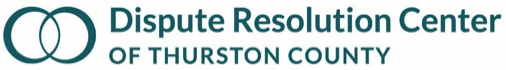 BOARD AGENDA Wednesday, May 17, 2023 5:30 - 6:30 p.m.Online:https://us02web.zoom.us/j/81210225335Meeting ID: 812 1022 5335Board Meeting Consent Agenda: May AgendaApril Meeting MinutesApril Financial DashboardS. Plan Committee: Updated S. PlanFinance Committee MinutesInformational Resources:Executive Director’s ReportCommunity Engagement ReportUpcoming Events:40-hr Professional Mediation Training
In person, July 24 - 28, 2023
Monday - Friday, 8:00 am - 5:00 pmTimeTopic (lead)Outcome5:30Convene & Intros/Mission Draw for Michael F. (Deborah)Mission Moment5:45Consent Agenda (Deborah)Voting Action5:50Executive Director’s Report (Jody)Information Sharing6:00Strategic Planning Committee Update (Julie)Information Sharing6:05Event Highlights & Look Ahead – incl. picnic 7/19 (Joe & All)Info & Discussion6:25Closing (Curt)Connection6:30Adjourn